Assessment Guidance Risk AssessmentRisk AssessmentRisk AssessmentRisk AssessmentRisk AssessmentRisk Assessment for the activity ofStreetDoctors teaching sessions and team meetings StreetDoctors teaching sessions and team meetings Date30/08/21Unit/Faculty/DirectorateAssessorSukhdev SrawSukhdev SrawLine Manager/SupervisorSigned offPART A PART A PART A PART A PART A PART A PART A PART A PART A PART A PART A (1) Risk identification(1) Risk identification(1) Risk identification(2) Risk assessment(2) Risk assessment(2) Risk assessment(2) Risk assessment(3) Risk management(3) Risk management(3) Risk management(3) Risk managementHazardPotential ConsequencesWho might be harmed(user; those nearby; those in the vicinity; members of the public)InherentInherentInherentResidualResidualResidualFurther controls (use the risk hierarchy)HazardPotential ConsequencesWho might be harmed(user; those nearby; those in the vicinity; members of the public)LikelihoodImpactScoreControl measures (use the risk hierarchy)LikelihoodImpactScoreFurther controls (use the risk hierarchy)Fire alarmPeople falling over and injuring themselves attempting to leave Team members, young people participating in teaching sessions, general members of the public 236Train committee in fire alarm response, be aware of nearest fire exit at each venue 112At the start of each session/meeting make all present members aware of fire protocol.Lifting objects Physical injury from the weight of carrying objectsTeam members 133Ensure lifting of objects is kept to a minimum and shared where necessary122COVID-19 Spreading of the virus amongst individuals Team members, others attending teaching sessions E.G. Teachers, young people 4416Social distancing from young people when attending teaching sessions, alongside the wearing of face masks. Ensuring ventillation of rooms via open doors and windows. Switching to online teaching sessions if COVID restrictions are reimposed. Adherence to SUSU guidelines with relation to COVID-19.PART B – Action PlanPART B – Action PlanPART B – Action PlanPART B – Action PlanPART B – Action PlanPART B – Action PlanPART B – Action PlanRisk Assessment Action PlanRisk Assessment Action PlanRisk Assessment Action PlanRisk Assessment Action PlanRisk Assessment Action PlanRisk Assessment Action PlanRisk Assessment Action PlanPart no.Action to be taken, incl. CostBy whomTarget dateReview dateOutcome at review dateOutcome at review date1President to go through with committee members appropriate action in response to fire alarm, then disseminate to all team members Sukhdev Sraw01/10/2104/10/212Ensure that adequate COVID-19 safety measures as detailed above are being adhered to.Sukhdev Sraw01/12/2106/12/21Responsible manager’s signature:Responsible manager’s signature:Responsible manager’s signature:Responsible manager’s signature:Responsible manager’s signature: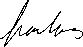 Responsible manager’s signature:Responsible manager’s signature:Print name: SUKHDEV SRAWPrint name: SUKHDEV SRAWPrint name: SUKHDEV SRAWDate: 30/08/21Print name: Felon MahrousPrint name: Felon MahrousDate:31/08/21Responsible Manager’s signature:Print name: Lina Askar 	Date: 1/09/21EliminateRemove the hazard wherever possible which negates the need for further controlsIf this is not possible then explain whySubstituteReplace the hazard with one less hazardousIf not possible then explain whyPhysical controlsExamples: enclosure, fume cupboard, glove boxLikely to still require admin controls as wellAdmin controlsExamples: training, supervision, signagePersonal protectionExamples: respirators, safety specs, glovesLast resort as it only protects the individualLIKELIHOOD5510152025LIKELIHOOD448121620LIKELIHOOD33691215LIKELIHOOD2246810LIKELIHOOD11234512345IMPACTIMPACTIMPACTIMPACTIMPACTImpactImpactHealth & Safety1Trivial - insignificantVery minor injuries e.g. slight bruising2MinorInjuries or illness e.g. small cut or abrasion which require basic first aid treatment even in self-administered.  3ModerateInjuries or illness e.g. strain or sprain requiring first aid or medical support.  4Major Injuries or illness e.g. broken bone requiring medical support >24 hours and time off work >4 weeks.5Severe – extremely significantFatality or multiple serious injuries or illness requiring hospital admission or significant time off work.  LikelihoodLikelihood1Rare e.g. 1 in 100,000 chance or higher2Unlikely e.g. 1 in 10,000 chance or higher3Possible e.g. 1 in 1,000 chance or higher4Likely e.g. 1 in 100 chance or higher5Very Likely e.g. 1 in 10 chance or higher